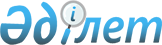 Ойыл ауданы әкімдігінің 2020 жылғы 2 наурыздағы № 36 "Ойыл ауданы бойынша мектепке дейінгі тәрбие мен оқытуға мемлекеттік білім беру тапсырысын, ата-ана төлемақысының мөлшерін бекіту туралы" қаулысына өзгеріс енгізу туралы
					
			Күшін жойған
			
			
		
					Ақтөбе облысы Ойыл ауданы әкімдігінің 2020 жылғы 24 желтоқсандағы № 210 қаулысы. Ақтөбе облысының Әділет департаментінде 2020 жылғы 25 желтоқсанда № 7836 болып тіркелді. Күші жойылды - Ақтөбе облысы Ойыл ауданы әкімдігінің 2021 жылғы 25 қаңтардағы № 4 қаулысымен
      Ескерту. Күші жойылды - Ақтөбе облысы Ойыл ауданы әкімдігінің 25.01.2021 № 4 қаулысымен (01.01.2021 бастап қолданысқа енгізіледі).
      Қазақстан Республикасының 2001 жылғы 23 қаңтардағы "Қазақстан Республикасындағы жергілікті мемлекеттік басқару және өзін-өзі басқару туралы" Заңының 31 бабына, Қазақстан Республикасының 2007 жылғы 27 шілдедегі "Білім туралы" Заңының 6 бабының 4 тармағының 8-1) тармақшасына және 62 бабының 6 тармағына сәйкес, Ойыл ауданының әкімдігі ҚАУЛЫ ЕТЕДІ:
      1. Ойыл ауданы әкімдігінің 2020 жылғы 2 наурыздағы № 36 "Ойыл ауданы бойынша мектепке дейінгі тәрбие мен оқытуға мемлекеттік білім беру тапсырысын, ата-ана төлемақысының мөлшерін бекіту туралы" (нормативтік құқықтық актілерді мемлекеттік тіркеу Тізілімінде № 6846 болып тіркелген, 2020 жылғы 10 наурызда Қазақстан Республикасы нормативтік құқықтық актілерінің электрондық түрдегі Эталондық бақылау банкінде жарияланған) қаулысына келесі өзгеріс енгізілсін:
      көрсетілген қаулының қосымшасы осы қаулының қосымшасына сәйкес жаңа редакцияда жазылсын.
      2. "Ойыл аудандық білім, дене шынықтыру және спорт бөлімі" мемлекеттік мекемесі заңнамада белгіленген тәртіппен:
      1) осы қаулыны Ақтөбе облысының Әділет департаментінде мемлекеттік тіркеуді;
      2) осы қаулыны оны ресми жариялағаннан кейін Ойыл ауданы әкімдігінің интернет-ресурсында орналастыруды қамтамасыз етсін.
      3. Осы қаулының орындалуын бақылау аудан әкімінің жетекшілік ететін орынбасарына жүктелсін.
      4. Осы қаулы оның алғашқы ресми жарияланған күнінен бастап қолданысқа енгізіледі және 2020 жылдың 1 сәуірінен бастап туындаған құқықтық қатынастарға таралады. Ойыл ауданы бойынша мектепке дейінгі тәрбие мен оқытуға мемлекеттік білім беру тапсырысы, ата-ана төлемақысының мөлшері
      Кестенің жалғасы:
      Кестенің жалғасы
					© 2012. Қазақстан Республикасы Әділет министрлігінің «Қазақстан Республикасының Заңнама және құқықтық ақпарат институты» ШЖҚ РМК
				
      Ойыл ауданының әкімі 

А. Казыбаев
Ойыл ауданы әкімдігінің 2020 жылғы 24 желтоқсандағы № 210 қаулысына қосымшаОйыл ауданы әкімдігінің 2020 жылғы 2 наурыздағы № 36 қаулысына қосымша
№
Мектепке дейінгі тәрбие және оқыту ұйымдарының атауы
Мектепке дейінгі тәрбие және оқыту ұйымдарының тәрбиеленушілер саны
Мектепке дейінгі тәрбие және оқыту ұйымдарының тәрбиеленушілер саны
Мектепке дейінгі тәрбие және оқыту ұйымдарының тәрбиеленушілер саны
Мектепке дейінгі тәрбие және оқыту ұйымдарының тәрбиеленушілер саны
Мектепке дейінгі тәрбие және оқыту ұйымдарының тәрбиеленушілер саны
№
Мектепке дейінгі тәрбие және оқыту ұйымдарының атауы
Балабақша
Мектеп жанындағы толық күндік шағын-орталықтар
Мектеп жанындағы жарты күндік шағын-орталықтар
Дербес толық күндік шағын орталықтар
Дербес жарты күндік шағын орталықтар
1
"Ақтөбе облысы Ойыл ауданы Ойыл ауылдық округі әкімінің аппараты" мемлекеттік мекемесінің "Асанәлі" бөбекжай-бақшасы" мемлекеттік коммуналдық қазыналық кәсіпорыны
100
-
-
-
-
2
"Ақтөбе облысы Ойыл ауданы Ойыл ауылдық округі әкімінің аппараты" мемлекеттік мекемесінің "Балдырған" бөбекжай-бақшасы" мемлекеттік коммуналдық қазыналық кәсіпорыны
170
-
-
-
-
3
"Ақтөбе облысы Ойыл ауданы Ойыл ауылдық округі әкімінің аппараты" мемлекеттік мекемесінің "Жолшы" бөбекжай-бақшасы" мемлекеттік коммуналдық қазыналық кәсіпорыны
55
-
-
-
-
4
"Ақтөбе облысы Ойыл ауданы Көптоғай ауылдық округі әкімінің аппараты" мемлекеттік мекемесінің "Айгөлек" бөбекжай-бақшасы" мемлекеттік коммуналдық қазыналық кәсіпорыны
42
-
-
-
-
5
"Ақтөбе облысы Ойыл ауданы Сарбие ауылдық округі әкімінің аппараты" мемлекеттік мекемесінің "Әсем" бөбекжай-бақшасы" мемлекеттік коммуналдық қазыналық кәсіпорыны
65
-
-
-
-
6
"Ақтөбе облысы Ойыл ауданы Шығанақ Берсиев атындағы ауылдық округі әкімінің аппараты" мемлекеттік мекемесінің "Балбөбек" бөбекжай-бақшасы" мемлекеттік коммуналдық қазыналық кәсіпорыны
75
-
-
-
-
7
"Ақтөбе облысы Ойыл ауданы Саралжын ауылдық округі әкімінің аппараты" мемлекеттік мекемесінің "Балдәурен" бөбекжай-бақшасы" мемлекеттік коммуналдық қазыналық кәсіпорыны
60
-
-
-
-
8
"Ақтөбе облысы Ойыл ауданы Ойыл ауылдық округі әкімінің аппараты" мемлекеттік мекемесінің "Асанәлі" бөбекжай-бақшасы" мемлекеттік коммуналдық қазыналық кәсіпорыны жанындағы санаториялық үлгідегі топ
15
-
-
-
-
Барлығы
582
-
-
-
-
Бір тәрбиеленушіге жұмсалатын шығыстардың бір айдағы орташа құны/теңге/
Бір тәрбиеленушіге жұмсалатын шығыстардың бір айдағы орташа құны/теңге/
Бір тәрбиеленушіге жұмсалатын шығыстардың бір айдағы орташа құны/теңге/
Бір тәрбиеленушіге жұмсалатын шығыстардың бір айдағы орташа құны/теңге/
Бір тәрбиеленушіге жұмсалатын шығыстардың бір айдағы орташа құны/теңге/
Балабақша
Мектеп жанындағы толық күндік шағын-орталықтар
Мектеп жанындағы жарты күндік шағын орталықтар
Дербес толық күндік шағын-орталықтар
Дербес жарты күндік шағын орталықтар
31619
-
-
-
-
31619
-
-
-
-
31619
-
-
-
-
31619
-
-
-
-
31619
-
-
-
-
31619
-
-
-
-
31619
-
-
-
-
36695
-
-
-
-
Мектепке дейінгі білім беру ұйымдарында ата-ананың бір күндік төлемақы мөлшері/теңге/
Мектепке дейінгі білім беру ұйымдарында ата-ананың бір күндік төлемақы мөлшері/теңге/
Мектепке дейінгі білім беру ұйымдарында ата-ананың бір күндік төлемақы мөлшері/теңге/
Мектепке дейінгі білім беру ұйымдарында ата-ананың бір күндік төлемақы мөлшері/теңге/
Мектепке дейінгі білім беру ұйымдарында ата-ананың бір күндік төлемақы мөлшері/теңге/
Балабақша
Мектеп жанындағы толық күндік шағын-орталықтар
Мектеп жанындағы жарты күндік шағын орталықтар
Дербес толық күндік шағын-орталықтар
Дербес жарты күндік шағын орталықтар
400
400
400
300
300
300
300
балаларды қамтамасыз ету ақысыз түрде жүргізіледі